МІНІСТЕРСТВО ОСВІТИ І НАУКИ УКРАЇНИ
Сумський державний університетПРОГРАМА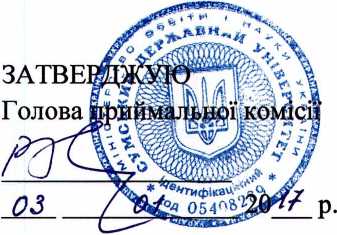 вступного іспиту з іноземної мови при прийомі на навчання
для здобуття ступеня «доктор філософії»ЗАГАЛЬНІ ПОЛОЖЕННЯМетою вступних випробувань вступників на базі освітньо-кваліфікаційного рівня «Магістр» для здобуття освітньо-наукового рівня «Доктор філософії» є визначення рівня засвоєння мовного матеріалу та рівня сформованості іншомовних компетенцій з різних видів мовленнєвої діяльності з метою їх використання для отримання вищого рівня освіти.Підготовка і складання вступного випробування з іноземної мови здійснюється згідно з розкладом, затвердженим ректором СумДУ.Робота предметної комісії проводиться у встановлені терміни.До складання вступних випробувань допускаються особи, які мають диплом про вищу освіту (спеціаліст або магістр).Складання вступного випробування з іноземної мови здійснюється у формі письмового тестування. У разі сумніву щодо розуміння сформульованих у білеті інструкцій вступник має право звернутися за поясненнями до членів комісії.Час виконання тесту скаладає 2 астрономічні години (120 хвилин).Протягом вступних випробувань вступники не мають права користуватися мобільними телефонами, планшетами та іншими електронними засобами зв’язку та обробки інформації, іншими носіями інформації.Завдання вступного випробування з іноземної мови базуються на загальноєвропейських вимогах та критеріях, встановлених для рівнів володіння мовою В2 та В2+ (незалежний користувач), які вважаються мінімально прийнятними для освітньо-кваліфікаційного рівня «Магістр» згідно з Загальноєвропейськими Рекомендаціями з мовної освіти. Завдання вступного випробування є дійсними для вступу в аспірантуру на всі спеціальності.Зміст завдань для контролю рівня сформованості іншомовної комунікативної компетентності є уніфікованим за видами і формами, враховує особливості англійської, німецької, французької мов, подається на автентичних зразках літературного мовлення, прийнятого у Великій Британії / СІЛА, Німеччині, Франції відповідно.Об’єктами контролю є читання як вид мовленнєвої діяльності, лексичний і граматичний аспекти іншомовної комунікації (використання мови), а також писемне мовлення. Структурно тест складається з трьох частин: частина І - читання, частина II - використання мови, частина III - письмо.Уміння вступників перевіряються за допомогою:закритих завдань (альтернативного та множинного вибору, завдань на зіставлення);відкритого завдання (з розгорнутою відповіддю - есе).АНОТАЦІЇ ТА ТИПОВІ ПИТАННЯ З ДИСЦИПЛІНИ, ЩО ВИНОСИТЬСЯНА КОНТРОЛЬНИЙ ЗАХІДПерелік програмних питань до вступного іспиту з англійської мовиЗміст лексико-граматичного матеріалу МорфологіяІменник. Вживання іменників у однині та у множині. Використання іменників у ролі прикметників. Присвійний відмінок.Артикль. Основні випадки вживання означених і неозначених артиклів. Нульовий артикль. Артикль з власними назвами.Прикметник. Вживання прикметників. Ступені порівняння прикметників.Займенник. Види займенників. Вживання займенників.Дієслово. Видо-часові форми дієслова в активному та пасивному стані. Умовні речення (0, I, II, III типів). Наказовий спосіб дієслів. Правильні та неправильні дієслова. Безособові форми дієслова та їх конструкції. Модальні дієслова. Participle І, Participle II.Фразові дієслова з: get, be, look, keep, go, come, take, run, turn, call, break, give, put, make, clear, cut, fall, hold, let, hand. Структура to be going to do smth.Прислівник. Вживання ступенів порівняння прислівників. Прислівники місця і часу. Основні прислівникові звороти. Quantifiers/Intensifiers (quite, a bit, etc.)Числівник. Кількісні та порядкові числівники.Прийменник. Види прийменників. Вживання прийменників.Частка. Особливості вживання to з дієсловами.Сполучники. Вживання сполучників сурядності та підрядності.СинтаксисСтруктура різних типів речень (стверджувальні, заперечні, питальні). Прості речення. Складні речення (складносурядні і складнопідрядні). Пряма і непряма мова. Узгодження дієслівних часів у складнопідрядних реченнях.СловотворенняСлова, утворені від відомих коренів за допомогою суфіксів іменників, прикметників, прислівників і дієслів; префіксів прикметників і дієслів.Академічні та професійно-орієнтовані сфери та ситуації спілкування для написання есеPost-graduate education and academic degrees in Ukraine. Career prospects for post graduates.Discussing research: field of science and research problem, research aims and methods, your research prospects.People in your field, state of the art.Research supervision: a necessity or a formality, the influence on the research quality. Your ideas of an ideal research supervisor.Ways of sharing research results: seminars and conferences (to attend or to just have your material published); publications in academic journals, libraries and the Internet.International cooperation: joint projects, grants, study visits, research visits. Your experiences and plans.In the world of science and technology: progress, advantages and disadvantages, influence on the environment, prospects for the future, problems to solve.Перелік програмних питань до вступного іспиту з німецької мовиЗміст лексико-граматичного матеріалу МорфологіяАртикль. Означений артикль. Неозначений артикль. Нульовий артикль. Іменник. Рід іменників. Однина і множина іменників. Сильна, слабка, жіноча відміна іменників.ЗПрикметник. Сильна, слабка, мішана відміна прикметників. Ступені порівняння прикметників.Прислівник. Прислівники місця, часу, причини й мети, модальні, займенникові прислівники. Ступені порівняння прислівників.Займенники. Особові, присвійні, вказівні, питальні, відносні, неозначені займенники. Взаємний, безособовий займенник.Числівник. Кількісні і порядкові числівники.Прийменник. Прийменники, що керують родовим відмінком. Прийменники, що керують давальним відмінком. Прийменники, що керують знахідним відмінком. Прийменники, що керують давальним і знахідним відмінком.Дієслово. Сильні, слабкі, неправильні дієслова. Модальні дієслова. Зворотні дієслова.Утворення і вживання часових форм дієслів: Präsens, Präteritum, Perfekt, Plusquamperfekt, Futurum I.Пасивний стан дієслова: Passiv.Наказовий спосіб дієслів.Неозначена форма (Infinitiv) з часткою zu і без неї. Інфінітивні звороти um ... zu, (an)statt... zu, ohne ... zu.Дієприкметники: Partizip I, Partizip II.СинтаксисРечення. Розповідне, питальне, спонукальне речення. Члени речення. Прямий і зворотний порядок слів.Складносурядне речення зі сполучниками сурядності, які не впливають на порядок слів: und, aber, oder, denn, sondern, та сполучниками і сполучниками- прислівниками, які можуть впливати на порядок слів: darum, trotzdem, dann, deshalb.Складнопідрядне речення.СловотворенняТипові суфікси іменників чоловічого, жіночого, середнього роду.Академічні та професійно-орієнтовані сфери та ситуації спілкування для написання есеPost-Graduate-Ausbildung und akademische Grade in der Ukraine. Die Berufsaussichten für Doktoranden.Forschungsdiskussion:	Wissenschaftsbereich und Forschungsproblem,Forschungsziele und Methoden, Ihre Forschungsperspektiven.Berühmte Persönlichkeiten in Ihrem Bereich.Forschungsüberwachung: eine Notwendigkeit oder eine Formalität; die Einfluss auf die Forschungsqualität; Ihre Vorstellung von einem idealen Forschungsleiter.Art und Weise der Austausch von Forschungsergebnissen und Problemen: Seminare und Kongresse - zu besuchen oder einfach nur ihre Materialien veröffentlichen; Veröffentlichungen in Fachzeitschriften; Bibliotheken und das Internet.Internationalzusammenarbeit: gemeinsame Projekte, Stipendien, Studienbesuchen, Forschungsbesuche - Ihre Erfahrungen und Pläne.In der Welt der Wissenschaft und Technologie: Fortschritt, Vor- und Nachteile, Einfluss auf die Umwelt, die Aussichten für die Zukunft, Probleme zu lösen.2.3 Перелік програмних питань до вступного іспиту з французької мовиЗміст лексико-граматичного матеріалуМорфологіяДієслово. Часові форми (Présent, Imparfait, Futur Simple, Passé Composé, Plusque Parfait, Passé Simple): випадки вживання; прислівники та прислівникові сполучення часу(вживання з основними часовими формами французького дієслова); узгодження часів у непрямій мові; пасивний стан (Forme Passive).Іменники. Утворення множини.Займенники. Особові, присвійні, зворотні, неозначені,вказівні;Прикметники. Ступені порівняння прикметників; вживання порівняльних конструкцій.Прислівники. Прислівники місця, способу дії, часу, міри та ступеня; ступені порівняння прислівників.Прийменники. Прийменники часу, місця, напряму, вживання прийменників з дієсловами, прикметниками та іменниками.Сполучники.СинтаксисРечення. Порядок слів у розповідному реченні; форми утворення ствердження, заперечення, питання; питальні слова, короткі відповіді; дійсний спосіб (Indicatif), наказовий спосіб (Impératif), умовний спосіб (Subjonctive) - висловлення припущення у теперішньому, майбутньому та минулому (три типи умовних речень).СловотворенняНайбільш поширені суфікси та префікси іменників, прикметників та дієслів.Академічні та професійно-орієнтовані сфери та ситуації спілкування для написання есеL'éducation d'études supérieures et des diplômes académiques en Ukraine. Les perspectives de carrière pour les diplômés de poste.La recherche de discussion: domaine de la science et de la sujet de recherche, objectifs et méthodes de recherche, vos perspectives de recherche.Les gens dans votre domaine, état de l'art.La supervision de la recherche: une nécessité ou une formalité; l'influence sur la qualité de la recherche; votre idée d'un idéal-directeur de recherche.Les façons de partager les résultats des recherches et des problèmes: séminaires et conférences - pour assister ou pour avoir simplement votre matériel publié; publications dans des revues académiques; bibliothèques et l'Internet.Coopération internationale: projets communs, des subventions, des visites d'étude, des visites de recherche - votre expérience et plans.Dans le monde de la science et de la technologie: des progrès, des avantages et des inconvénients, l'influence sur l'environnement, les perspectives pour l'avenir, les problèmes à résoudre.З СТРУКТУРА ЕКЗАМЕНАЦІЙНИХ ЗАВДАНЬЧАСТИНА І. Читання (завдання тесту № 1 - 3)Мета - визначити рівень сформованості вмінь абітурієнтів читати і розуміти автентичні тексти загально-технічного та науково-популярного змісту у визначений проміжок часу.У тестах оцінюється рівень розуміння тексту, вміння абітурієнта узагальнювати зміст прочитаного, виокремлювати ключові слова та визначати значення незнайомих слів за контекстом або словотворчими елементами.Види завдань:вибір однієї правильної відповіді з двох;зіставлення заголовків з абзацами;заповнення пропусків речень / частин речень у зв’язному тексті зазмістом.Вступники повинні вміти:розуміти загальний зміст тексту;знаходити детальну інформацію про осіб, факти, події тощо;розуміти структуру тексту і розпізнавати зв’язки між його частинами.ЧАСТИНА II. Використання мови (завдання тесту № 4)Мета - визначити рівень володіння мовним матеріалом.У тестах оцінюється рівень володіння лексичним і граматичним матеріалом, уміння аналізувати і зіставляти інформацію, добирати синоніми, фразові дієслова відповідно до контексту, розуміти логічні зв’язки у тексті.Вид завдання: вибір однієї правильної відповіді з чотирьох.Вступники повинні вміти ідентифікувати та вибирати правильні лексичні одиниці та граматичні конструкції для вживання в мові.УВАГА!Послідовність завдань частини І та кількість питань у завданнях частин І та II може змінюватись, що не змінює загального обсягу тесту!ЧАСТИНА III. Письмо (завдання тесту № 5)Мета - визначити рівень сформованості у вступників навичок і вмінь, необхідних для вирішення у письмовій формі комунікативних завдань, що пов’язані з академічними, професійно-орієнтовними сферами та ситуаціями спілкування.У тесті перевіряється уміння здійснювати спілкування у письмовій формі відповідно до поставлених комунікативних завдань.Вид завдання: завдання з розгорнутою відповіддю - есе.Завдання для письма формулюється у вигляді тем у межах сфер та ситуацій академічного, професійно-орієнтованого змісту.Обсяг письмового висловлювання має складати 160 - 180 слів.Вступники повинні вміти:володіти функціональним стилем писемного мовлення в межах, визначених Загальноєвропейськими рекомендаціями з мовної освіти (рівень В2/ В2+);додержуватися відповідної структури письмового висловлювання (вступ, основна частина, висновки);логічно та послідовно висловлювати думки;адекватно використовувати лексичний та граматичний матеріал відповідно до заданої комунікативної ситуації;передавати власну точку зору, ставлення, особисті відчуття та робити висновки.КРИТЕРІЇ ОЦІНЮВАННЯОцінювання закритих завдань частини І (читання) та частини II (використання мови) тестуТест містить ЗО завдань закритої форми, кожний з яких оцінюються в 0 або 1 бал. Абітурієнт отримує 1 бал, якщо вказав правильну відповідь або 0 балів, якщо вказав неправильну відповідь / вказав більше однієї відповіді / не надав жодної відповіді.Максимальна кількість балів, яку може набрати учасник тестування за виконання частин І та II, - ЗО балів.Завдання закритої форми оцінюються згідно з ключами.Кожному абітурієнтові надається друкований аркуш для внесення варіантів відповідей. На аркуші відповідей (у завданнях № 1 - 4) виправлення не допускаються!Оцінювання завдання з розгорнутою відповіддю частини III (письмо)Завдання з розгорнутою відповіддю передбачає створення вступником на окремому бланку відповідей власного висловлення у письмовій формі відповідно до вибраної теми. Це завдання оцінюється від 0 до 20 балів за спеціальними критеріями (див. табл. 1). Бали виставляються за кожний з 4 критеріїв окремо (від 0 до 5) та додаються.Таблиця 1Критерії оцінювання завдання з розгорнутою відповіддюУВАГА!Обсяг письмового висловлювання має складати 160 - 180 слів. При перевищенні або недостатній кількості слів у есе вступнику нараховується 50% від набраної кількості балів.Завдання з розгорнутою відповіддю перевіряється не менше ніж 2 викладачами кафедри іноземних мов для досягнення максимальної об’єктивності оцінювання.Максимальна кількість балів при виконанні тесту становить 50 балів (частина І та II - максимум ЗО балів; частина III - максимум 20 балів). При розрахунку результату тестування використовується коефіцієнт 2 (для переведення в 100-бальну шкалу).Кожний член приймальної комісії, що перевіряє й оцінює екзаменційну роботу, несе відповідальність за достовірність оцінки.СПИСОК РЕКОМЕНДОВАНОЇ ЛІТЕРАТУРИ З ДИСЦИПЛІНИ «ІНОЗЕМНА МОВА»5Л Англійська моваЗагальноєвропейські Рекомендації з мовної освіти: вивчення, викладання, оцінювання / Науковий редактор українського видання доктор пед. наук, проф. С. Ю. Ніколаєва. - К. : Ленвіт, 2003. - 273 с.Програма з англійської мови для професійного спілкування / Г. Є. Бакаєва,А. Борисенко, 1.1. Зуєнок та ін. - К. : Ленвіт, 2005. - 119 с.Hashemi Louise, Thomas Barbara. IELTS Trainer- Cambridge University Press, 2014, —240 p.Pauline Cullen. Cambridge English Vocabulary for IELTS- Cambridge University Press, 2008. — 174 p.IELTS Handbook. - Cambridge University Press, 2007. - 110 p.Mark Foley, Diane Hall. My Grammar Lab.- Pearson Education Limited, 2013. —385 p.First Certificatein English Handbook. - Cambridge University Press, 2008. -186 p.		BEC Vantage Masterclass (Upper Intermediate) /N. O’Driscoll, F. Scott-Barrett. - Oxford University Press Inc., 2003. - 262 p.Литвиненко F. I. English for students of Technology and Economics / F. І. Литвиненко, T. О. Алексахіна. — Суми : Університетська книга, 2005. — 127 с.Дядечко А. М. Збірник тренувальних вправ та текстів для підготовки до вступного іспиту до магістратури для усіх спеціальностей [Електронне видання] /М. Дядечко. - Суми, 2013.-45 с. (№ 3649)Золотова С. Г. Збірник вправ з граматики англійської мови для студентів I-IV курсів. Частина І. Tense and Voice Forms [Електронне видання] / С. Е. Золотова,А. Морозова. - Суми, 2013. - 40 с. (№ 3681)Литвиненко Г. І. Збірник вправ з граматики англійської мови для студентів I-IV курсів. Частина II. Prepositions and Word Combinations [Електронне видання] / Г. І. Литвиненко, Л. П. Ярмак. - Суми, 2013.-35 с. (№ 3680)Литвиненко Г. І. Збірник вправ з граматики англійської мови для студентів I-IV курсів. Частина III. Word Formation [Електронне видання] / Г. І. Литвиненко. - Суми, 2013.-25 с. (№3686)Курочкіна В. С. Збірник вправ з граматики англійської мови для студентів I-IV курсів. Частина IV. Comparison: Adjectives and Adverbs [Електронне видання] /С. Курочкіна, Л. А. Денисова. - Суми, 2013. - 35 с. (№ 3679)Гладченко О.Р. Збірник вправ з граматики англійської мови для студентів I-IV курсів. Частина V . Passive Voice and Auxiliaries [Електронне видання] / О. P. Гладченко, Д. О. Марченко. - Суми, 2013. - 40 с. (№ 3678)Золотова С. Г. Збірник вправ для підготовки до вступного іспиту до магістратури [Електронне видання] / С. Г. Золотова. - Суми, 2012. - ЗО с. (№ 3434)Морозова І. А. Збірник граматичних вправ з англійської мови для ОКР «Магістр» [Електронне видання] /1. А. Морозова. - Суми, 2014. - 38 с. (№ 3828)Німецька моваБориско Н. Ф. Бизнес-курс немецкого языка / Н. Ф. Бориско. - Киев: «Логос», 2000. - 352 с.Овчинникова А. В. 500 упражнений по грамматике немецкого языка / А. В. Овчинникова, А. Ф. Овчинников. - М.: Оникс, 2000. - 320 с.Пассов Е. И. Лексика? Нет проблем / Е. И. Пассов, Т. Ю. Васильева. - М.: Оникс, 2001. - 264 с.Щербань Н. П. Німецька мова :	Підручник / Н. П. Щербань,Г. А. Лабовкіна. - Чернівці, 2003. - 500 с.Fandrych Ch. Klipp und Klar. Übungsgrammatik Grundstufe Deutsch / Christian Fandrych, Ulrike Tallowitz. - Ernst Klett Sprachen, Stuttgart, 2004. -312 s.Gerbes J. Fit fürs Zertifikat Bl. Deutschprüfung für Erwachsene. Tipps und Übungen / Johannes Gerbes, Frauke van der Werff. - Hueber, 2012. - 167 s.Höffgen A. Deutsch: lernen für der Beruf / Adelheid Höffgen. - Verlag für Deutsch, 1999. - 264 s.Французька моваПопова И. Н. Французский язык: учебник для I курса институтов и факультетов иностранных языков / И. Н. Попова. - X, 2006. - 576с.Може Г. Ускоренный курс французского языка / Г. Може. - 3-є изд. - М.: Айрис-пресс, 2005. - 352 с.Assimil. Французский без труда сегодня / А. Булжер, Ж.-Л. Шерель.-М., 2006. - 622 с.Ніколаєва С. Ю. Тестові завдання з французької мови: Навч. посібник для учнів ст. класів, абітурієнтів, студентів. - К.: Освіта, 1998. - 142 с.Маїа Grégoire, Odile Thievenaz. Grammaire du Français. CLE International, Août, 2013.-268 p.РОЗРОБЛЕНО:Доцент кафедри іноземних мов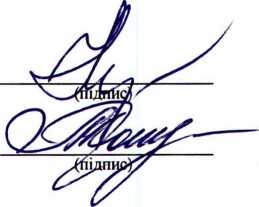 Старший викладач кафедри іноземних мовСхвалено на засіданні приймальної комісії. Протокол № У від 0/. 20 /У р.Відповідальний секретар приймальної комісіїГолова предметної екзаменаційної комісії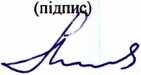 (підпис)SECTION 1: READINGTASK 1Read the text. Decide if the statements (1-5) are true or false. Mark the statements as T (True) or F (False).	Researchers at the Brown Institute for Brain Science areinvestigating how movement is controlled by thinking.	BrainGate works by reading brain signals and sending theinformation to a computer chip, which changes thesignalsinto movement. 	A person with BrainGate can use the robotic arm to makecoffee and a sandwich. 	When the technology is available for use, it is likely to costaround $1,000 per person.	There is now also a wireless version of BrainGate.MIND CONTROLImagine looking at something and being able to move it just by using your brain! That is exactly what the new technology called BrainGate can do - with the help of a robotic arm, anyway.BrainGate is the idea of Professor John Donoghue and his team of researchers at the Brown Institute for Brain Science, in Providence, Rhode Island, USA, who investigate how humans change thoughts in the brain into movements. BrainGate is attached directly to the brain. First of all, gold wires are put into the part of the brain that controls movement. These are then connected to a small computer chip which is just a few millimetres in size. When the person thinks about different movements, this creates electrical signals, which are picked up by the chip. After this, the signals that are created by the brain are sent back to a computer, which changes the signals into movements. Finally, the computer uses the robotic arm to carry out these movements. BrainGate can already be used to write an e-mail, operate the TV remote control or even play computer games, just by brain power.The technology is still in the early stages of development but it has already cost millions of dollars to develop and when it is available for use, it will probably cost thousands of dollars per person. There are still many challenges ahead for Donoghue and his team. They are currently planning a mini wireless version of the device, which will allow people to be connected to the computer at all times. Donoghue also dreams of using this technology to help disabled people who can’t move their arms and legs. He plans to connect the brain device directly to their ownparalysed limbs. This will mean that the person can control their own body again, without relying on a robotic arm. In the near future, he would like to see disabled people feed themselves again and maybe even stand up using BrainGate.Clearly, this research could change the lives of disabled people but they are not the only ones who are interested in it. The military think it could be very useful, too. It is easy to understand why scientists might be worried about how thought-controlled machines could be used by the military.TASK 2Read the text. Choose the most suitable heading from the list (A - F) for each part of the text (6-10). There is one extra question which you do not need to use.A Global English and the English languagenative speakers.B Typical violations of standard English grammar in international communication.C The role of territorial variants of the English language.D Native and non-native speakers of English in communication.E English is the language of international business.F Different aims of communication and the problem of correctness.Whose Language?How many people can speak English? Some experts estimate that 1.5 billion people — around one- quarter of the world’s population - can communicate reasonably well in English. Never in recorded history has a language been as widely spoken as English is today. The reason why millions are learning it is simple: it is the language of international business and therefore the key to prosperity. It is not just that multinational companies such as Microsoft, Google, and Vodafone conduct their business in English; it is the language in which the Chinese speak to Brazilians and Germans to Indonesians.	David Graddol, the author of English Next, says it is temptingto view the story of English simply as atriumph for its nativespeakers in North America, Britain and Ireland, and Australasia — but that would be a mistake. Global English has entered a morecomplex phase, changing in ways that the English-speakingcountries cannot control and might not like.An important question one might ask is: whose English will it be in the future? Non-native speakers now outnumber native English speakers by three to one. The majority of encounters in English today take place between non-native speakers. According to David Graddol, many business meetings held in English appear to run more smoothly when there are no native English speakers present. This is because native speakers are often poor at ensuring that they are understood in international discussions. They tend to think they need to avoid longer Latin-based words, but in fact comprehension problems are more often caused by their use of colloquial English, especially idioms, metaphors, and phrasal verbs. On one occasion, at an international student conference in Amsterdam, conducted in English, the only British representative was asked to be ‘less English’ so that the others could understand her.	Professor Barbara Seidlhofer, Professor of English and Applied Linguistics at the University ofVienna, records and transcribes spoken English interactions between speakers of the language around the world. She says her team has noticed that non-native speakers are varying standard English grammar in several ways. Even the most competent speakers sometimes omit the ‘s’ in the third person singular. Many omit definite and indefinite articles where they are required in standard English, or put them in where standard English does not use them. Nouns that are not plural in native-speaker English are used as plurals by non-native speakers (e.g. ‘informations’, ‘knowledges’, ‘advices’). Other variations include ‘make a discussion’, ‘discuss about something’ or ‘phone to somebody’.Many native English speakers will insist that these are not variations, they are mistakes. ‘Knowledges’ and ‘phone to somebody’ are simply wrong. Many non-native speakers who teach English around the world would agree. But language changes, and so do notions of grammatical correctness. Those who insist on standard English grammar remain in a powerful position. Academics who want their work published in international journals have to adhere to the grammatical rules followed by native English-speaking elites.But spoken English is another matter. Why should non-native speakers bother with what native speakers regard as correct? Their main aim, after all, is to be understood by one another, and in most cases there is no native speaker present.TASK 3Read the text. Seven sentences have been removed from it. Choose from the sentences (A-F) the one which best fits each gap (11 -15). There is one extra sentence that you do not need to use.A In those days, mobiles were heavy, bulky things.B	With cellular phones, a geographical area such as the UK is divided into irregular zones called cells.C	For her it was an irreversible move, since her ignorance of that language meant she couldn’t work out how tore-select English.D Even more frightening, they encourage them to compose their own ring melodies.E The beauty of this system is threefold.F But the batteries were massive.Mobile phonesThe first primitive mobile phones were introduced in the US in 1946. Users had to search manually for an unused channel before placing a call, then ask an operator to dial their call over the normal telephone network. Only one party could speak at a time, handing over by pushing a little switch. Automatic channel-searching arrived in 1964, andthese second-generation mobiles allowed two-way conversation for the first time. 11	Besides, the system, whichworked only around large cities anyway, had too few radio frequencies at its disposal to cope with thousands of subscribers. In 1976, New York City had just 545 customers, with 3,700 people on the waiting list.But the introduction of the cellular system made mobiles for everyone a possibility. 12	These cells maybe 80 kilometres across, or less than one kilometre in busy areas. And at the centre of each cell is a radiotransmitter/receiver, known as a base station. 13	First, because each phone broadcasts only the short distance toits nearest base station, it doesn’t have to be very powerful or run off massive batteries. Then, if you wander into another cell, your call is automatically passed to the next base station. Lastly, because the signals coming from each phone don’t carry far, the same frequencies can be used over and over again across the country, opening the door to millions of users.Japan had a system in place by 1979, but it took Britain and the US another four years to introduce cell phones. 14 Now, the latest models fit in the palm of the hand and have a vast range of features and functions, but they weigh less than their instruction manuals.Today the simplest models already offer more services than the average user needs or understands. Somephones tempt users to play games. 15	Instead of looking out of the window, passengers on trains can now passthe time by navigating between menus, programming hot keys and customising their own welcome text.SECTION 2: USE OF ENGLISHTASK 4Read the text. Choose the answer (A, B, C, or D) which best fits each space (16- 30).A water crisisThe Sahara’s meagre resources are being plundered 16	the present day. This is shown most clearly in thedramatic fall in the region’s precious water reserves. The rock is of a type which hinders easy underground storage17	the water supply depends on rainfall. This being so, it is easy to understand why it varies. 18	, the19	of the situation goes far 20	mere seasonal changes.There is one district where observations go 21	at least 125 years. Here it is known that wells of thebalance beam type were once used in cultivated areas. This way of drawing water is intended for the 22	ofgardens and small plots and works only if there is water not more 23	about five metres 24	the surface.Today, though, not one well of this type exists. They have all been replaced by wells from 25	the water has to beraised by draught animals, 26	it is now 25 metres down. Here, then, the water level has evidently dropped by 20metres in little over a century._ of water has led to the digging of more wells to save the flocks and birds. As these have been deepened the water supply has been further depleted. This has resulted in soil erosion which then dries out the land still further.The Air region was once regarded as the Switzerland of Africa because of its temperate climate.lt was crisscrossed by valleys filled with palm trees and was thronged with wildlife. Nowadays, though, there are only a third of thepalms which existed there at the turn of the century. The amount of wildlife has shown a 28	fall. So, too, has thenumber of human beings who can now survive in the area. This is highly 29	 in a world where the overall30	is growing rapidly. We cannot afford to lose fertile land.TEIL 1. LESE VERSTEHENAUFGABE 1Lesen Sie den Text. Welche der Aussagen (1-5) ist richtig (R) und welche ist falsch (F)?	Vera hatte im Winter einen Unfall.	Vera spielt seit ihrer Kindheit Tischtennis.	Vera hat mehrere Lieblingssportarten.	Veras Schwester organisiert einen Lauftreff	Mit dem Bus ist Vera schneller an der Uni als mit dem Fahrrad.Hallo Carina,endlich habe ich Zeit, dir zu schreiben. Ich hoffe, du hast dich in London schon gut eingelebt und ein paar Freunde gefunden - auch wenn ich es schade finde, dass wir uns jetzt nur noch in den Semesterferien sehen können.Bei mir ist so weit alles klar, ich habe dieses Semester einige spannende Seminare belegt und konnte mich in den letzten Wochen gut auf das Lernen konzentrieren. Und rate mal, warum? Ich habe mir nach Silvester beim Skifahren das Bein gebrochen und hatte vier Wochen einen Gips. An die Uni konnte ich zwar gehen, aber ansonsten war ich die meiste Zeit zu Hause.Seit fünf Wochen bin ich nun wieder ohne Gips. Zuerst war es komisch, weil meine Muskeln schon schwächer geworden waren. Das hat mich doch etwas schockiert und ich habe beschlossen, dass ich nun endlich Sport machen werde - so wie ich es schon lange vorhatte.Nach einigen Wochen Krankengymnastik darf ich nun endlich Sport machen. Mein Problem ist nur, dass ich noch nicht weiß, welcher Sport der richtige für mich ist. Als ich klein war, habe ich gern Tischtennis gespielt, aber ich glaube, ich kann das gar nicht mehr. Joggen finde ich allein irgendwie langweilig. Meine Schwester hat mir von einem „Lauftreff1 erzählt. Alle können mitmachen, egal wie sportlich man ist. Man läuft zweimal in der Woche gemeinsam und Ziel ist, dass man nach einem Vierteljahr Training zehn Kilometer schafft. Meine Schwester hat das letztes Jahr gemacht und ich würde das auch gern probieren!Außerdem fahre ich jetzt wieder regelmäßig mit dem Fahrrad zur Uni und schon nach zwei Wochen Fahrradfahren fühle ich mich fitter. Ich muss zwar früher aufstehen, aber trotzdem bin ich dann an der Uni wacher als nach der Busfahrt. Zum Glück war Thomas schon immer sportlich. Er freut sich, dass er endlich eine sportliche Freundin hat und wir bald zusammen laufen können, wenn ich etwas besser geworden bin. Das hilft mir, nicht so schnell aufzugeben. Für deinen nächsten Besuch denke ich mir ein schönes Sportprogramm aus - einverstanden?Schreib mir bald!VeraAUFGABE 2Lesen Sie die Überschriften (A-F) und die Kurztexte (6-10). Welche Überschrift passt zu welchem Kurztext? Eine Überschrift ist übrig.A Fachschule für einen anspruchsvollen Beruf.B Musical-Unterricht für talentierte Jugendliche.C Mehr Informationen für Mädchen bei der Berufswahl.D Lustige Prüfung nach dem Abitur.E Weitgehende Pläne der Gymnasiastin.F Praktikum im Betrieb der Eltern.Kaum eine größere Stadt ohne Musical - so sieht es zurzeit in Deutschland aus. Kein Wunder, dass viele Jugendliche von einer Bühnenkarriere träumen. Im Nürnberger Verein “Musical Bahnhof1 können sie den ersten Schritt machen. Junge Talente, die Musical-Darsteller werden wollen, bekommen dort Unterricht in Gesang, Tanz und Schauspiel. Eine Garantie für die Karriere bekommt man allerdings nicht. Zu viele Bewerber stehen vor den Toren der Schauspielschulen. Harte Eingangsprüfungen sind die Regel. Doch träumen ist ja nicht verboten. 	Anna besucht die elfte Klasse des Bach-Musikgymnasiums in Berlin. Sie möchte später professionelleMusikerin werden. Ihre Chancen stehen gut. Die Schule bietet den Schülern eine deutschlandweit einzigartigeAusbildung. Hochschulprofessoren der Berliner Musikhochschulen unterrichten hier. Auf dem Stundenplan stehen Klavier und ein weiteres Instrument nach Wahl, Musiktheorie und Gehörbildung. Für Anna ist die Ausbildung im BachGymnasium sehr wichtig. Nach dem Abitur möchte sie ein Gesangstudium in den USA beginnen. Sie war schon auf Konzertreisen in Lissabon, in Israel, in Ungarn und in anderen Ländern unterwegs.	 Eva, 19, lernt, wie man Geigen baut. Mit ihr besuchen 45 junge Leute eine Fachschule fürMusikinstrumentenbau in Klingenthal. Diese Schule bildet ihre Schüler in drei Jahren im Bau von Geigen, Mandolinen oder Akkordeons aus. Die Schüler benötigen Kreativität, Musikalität und handwerkliches Geschick. Zum Herstellen einer Geige werden Handwerkstechniken genutzt, die bereits Jahrhunderte alt sind. Der Bau umfasst rund 500 Arbeitsgänge und dauert ca. 1-3 Monate.Jedes Jahr nach den Abiturprüfungen ist es soweit. Mit einem witzigen Wettbewerb beschließen die Abiturienten ihre Schulzeit. Die Teams müssen zahlreiche Aufgaben lösen. Jede Sekunde ist kostbar. Doch es geht nicht darum, wer am schnellsten laufen kann. Schnelles Denken, gute Ideen und Kreativität sind gefragt. Es gibt viele Rätsel und sportliche Aufgaben. Auch das gerade gelernte Abiturwissen ist noch einmal nützlich. Ein Test mit Wissensfragen über die Stadt, die Schule und Fächer wie Biologie und Latein bringt wichtige Punkte.Wer weiß schon, was Vater und Mutter bei der Arbeit machen? Bei der bundesweiten Aktion „Girls' Day“ erhielten Mädchen einen Tag schulfrei. Sie konnten einmal ihren Eltern im Beruf über die Schulter schauen. Stolz präsentierten Väter und Mütter ihren Töchterchen ihren Arbeitsplatz und erklärten ihnen genau, womit sie ihr Geld verdienen. Das Ziel dieser Aktion: Die Schülerinnen sollten sich die Betriebe anschauen, um sich Ideen für ihre Berufswahl zu holen. Denn immer noch wählen viele Mädchen typische Frauenberufe, obwohl sie bessere Schulabschlüsse als Jungen haben.AUFGABE 3Lesen Sie den Lückentext. Stellen Sie die fehlenden Sätze (A-F) ein. Ein Satz ist übrig.A Eine Dauer von zwei bis drei Monaten ist gut.B Praktikanten sollen nur wenige Fragen stellen.C	Trotzdem sollte ein Praktikant aber bezahlt werden und die Bezahlung sollte fair sein.D	Denn nur so kann man zeigen, dass man betreut ist, Verantwortung zu übernehmen und eine Aufgabe vonAnfang bis Ende zu lösen.E	Obwohl man in den Medien oft das Gegenteil gelesen hat, können Praktika also durchaus sinnvoll sein.F	Denn oft setzen Firmen Praktikanten nur als billige Arbeitskräfte ein, ohne ihnen eine Chance auf einenfesten Arbeitsplatz zu geben.Hilft ein Praktikum, eine Stelle zu finden?Man hast es immer wieder in den Medien gelesen und gehört: Wenn man eine Stelle sucht, hilft es kaum, einPraktikum zu machen. 11 	Aber stimmt das wirklich? Sind Praktika tatsächlich so schlecht und aussichtslos?Neue Zahlen zeigen, dass in den letzten Jahren hierzulande immerhin 300000 offene Stellen mit ehemaligen Praktikanten besetzt worden sind. Mit anderen Worten: 300000 Menschen haben eine Stelle gefunden, weil sie ein Praktikum gemacht haben.Damit man seinem Ziel, nach einem Praktikum eingestellt zu werden, näher kommt, sollte man allerdings einige Dinge beachten:Es empfiehlt sich, als Praktikant ein eigenes Projekt zu betreuen. 12	Natürlich braucht jede Praktikantin und jeder Praktikant Hilfe und Unterstützung von den Kolleginnen und Kollegen. Trotzdem sollte man versuchen, während seines Praktikums möglichst selbstständig zu arbeiten. Nur so sehen die anderen, dass man ein „Gewinn“ für die Firma oder für das Team ist.Um ein Projekt übernehmen und selbstständig arbeiten zu können, braucht man Zeit. Deshalb sollte einPraktikum nicht zu kurz sein. 13	So hat man die Möglichkeit, sich einzuarbeiten und nach einer bestimmten Zeiteffektiv mitzuarbeiten.Voraussetzung für ein gutes Praktikum ist es auch, dass mindestens ein Mitarbeiter der Firma für den Praktikanten verantwortlich ist: Es sollte also unbedingt einen festen Ansprechpartner für den Praktikanten geben, der diesen betreut und Fragen zuverlässig beantwortet.Wer ein Praktikum macht, möchte vor allem Berufserfahrung sammeln. Der Verdienst ist also nicht dasWichtigste dabei. 14	Am besten erkundigt man sich vor dem Praktikum, welche Bezahlungen der Branche üblichist.Praktika, das zeigt übrigens der Bericht auch, helfen nicht nur jungen Leuten beim Berufseinstieg. Auch für die 30- bis 40-Jährigen, die schon berufstätig waren und sich neu orientieren müssen oder möchten, weil sie ihre Stelle verloren haben oder den Arbeitsplatz wechseln wollen, bieten sie eine gute Chance: Fast die Hälfte der ehemaligen Praktikanten, die eine Stelle bekamen, waren zwischen 31 und 40 Jahre alt.15	Man sollte allerdings aufpassen, dass man nicht zu viele davon macht: Zwei bis drei Praktika sindgenug, um sich beruflich zu orientieren, erste Berufserfahrungen zu sammeln und diese dann zu vertiefen.TEIL 2. SPRACHEANWENDUNGAUFGABE 4Lesen Sie den folgenden Text und entscheiden Sie, welches Wort (A, B, C oder D) in die Lücken 16-30 passt.Liebe Daniela,ich habe schon ein ganz schlechtes Gewissen, denn 16 	 wollte ich dir schon vor zwei Monatenschreiben. Aber du weißt ja, wie das ist: Wenn man sich auf eine Prüfung vorbereitet, hat 17	überhaupt keineZeit mehr für seine Hobbys - alles dreht sich nur noch ums Lernen.Nun habe ich es aber geschafft: Gestern war die Prüfung und ich bin zuversichtlich, dass ich sie bestandenhabe. Mein Freund, mit 18	Hilfe es mir überhaupt nur möglich war, diese ganze Zeit zu 19	, hat mich fürheute Abend in ein tolles Restaurant eingeladen. Danach gehen wir auch noch tanzen.In deinem letzten Brief hast du mich gefragt, 20	ich Lust hätte, mit dir zusammen ein Wochenende inLondon zu verbringen. Natürlich habe ich Lust! Nach dem ganzen Stress der letzten Wochen fände ich es super, mal einpaar Tage lang mit einer Freundin etwas Tolles zu 21	. London ist eine wunderbare Stadt, ich habe schon vieleBerichte darüber gelesen. Ich würde mich 22	besonders 23	die Tate Gallery und das Filmmuseuminteressieren.Mach 24	einfach ein paar Vorschläge, wann du 25	hast. Ich bin sicher, dass wir 26	aufein Wochenende einigen können. In der Zwischenzeit drucke ich schon mal ein paar Angebote aus dem Internet aus:preiswerte Flüge, ein schönes und günstiges 27	 für uns usw. Ich freue mich schon auf deinen nächsten28	.Herzliche 29	,30 	AndreaSECTION 1: LECTUREDEVOIR 1Lisez le texte. Décidez si les phrases (1-5) sont vraies ou fausses. Marquez les phrases comme V (Vrai) ou F (Faux).	 La préférance de vacanciers.	En France il y a le tourisme d’affaires, le tourisme culturel, le tourisme equestre, ferroviaire, le tourismeindustriel et technique.	Les Français n’aiment pas s’échapper du cadre familier, voir d’autres personnes, découvrir des pays nouveaux.	Reposez et l’histoire.	Beaucoup de Français disposent 6 moins de conges annuels.Les Français en vacancesLes vacances, les « vraies » vacances, c’est partir. On dit « partir en vacances ». Partir en vacances c’est changer de climat, s’échapper du cadre familier, voir d’autres paysages, d’autres hommes. C’est vivre autrement, découvrir des horizons nouveaux, des amitiés nouvelles. Ils n’ont cesse depuis de gagner de nouvelles batailles : une troisième semaine en 1956, une quatrième en 1969, une cinquième en 1982. Beaucoup disposent en fait d’au moins 6 semaines de conges annuels. Le taux de départ en vacances s’etait regulierement accru.Pourtant, 43 % des Français ne partent pas en vacances d’ete au cours d’une annee donnée, et un quart ne partent jamais. Un vacancier sur dix passe ses vacances d’ete dans sa résidence secondaire, tandis que 40 % sont heberges par des parents ou amis. Un vacancier sur quatre séjourné a l’hotel ou en location. Les adeptes du camping ou du caravaning sont environ 17 %. L’image symbolique de la mer baignee de soleil reste fortement ancree dans l’inconscient des Français.s’y ajoute pour les plus jeunes l’attrait des sports nautiques (voile, planche a voile, ski nautique). Plus de 40 % des journées de vacances passées en France se déroulent en Bretagne, sur la cote atlantique ou mediterranneenne. Pourtant, les Français se tournent aujourd’hui vers les régions intérieures plus accessibles. Les séjours a la campagne sont en progression (24 % des séjours). Les vacanciers viennent y chercher le calme, l’authencite, certains modes de vie oublies dans les grandes villes. Pour beaucoup de Français les vacances restent une occasion privilégiée pour se reposer.D’autres sont au contraire partisans de vacances actives, consacrées a la decouverte, a l’enrichissement personnel. Le sport occupe la première place chez les moins de 40 ans. Beaucoup de Français souhaitent profiter des vacances pour enrichir leurs connaissances. Les possibilités qui leur sont offertes sont aussi de plus en plus nombreuses, que ce soit pour s’initier a l’informatique, a la pratique d’un instrument de musique ou a la dégustation des vins. Les formules des vacances se sont extrêmement diversifiées et enrichies. Citons entre autres, le tourisme d’affaires, le tourisme culturel, le tourisme equestre, ferroviaire, etc... Le tourisme industriel et technique connaît depuis quelques années un développement spectaculaire. Les sites hydrauliques ou nucléaires sont très frequentes.DEVOIR 2Lisez le texte. Choisissez la rubrique la plus appropriée dans la liste (A - F) pour chaque partie du texte (6 - 10). Il y a une question supplémentaire que vous ne devez pas utiliser.A	Les cadresvprofessions.B	Les ouvriers et les conditions	de travail.C	Chômage en France.D	Les travailleurs étrangères.E	L’amelioration de la productivité des	entreprises.F	La rôle de paysants.Les Français au travail.	La France compte 25, 1 millions d’actifs. Alors que la population française s’est accrue d’un tiers depuis ledébut du siecle, le nombre d’actifs occupes a très peu augmente. Au total, près de deux Français sur trois n’ont pas d’activité professionnelle : enfants, etudiants, adultes inactifs, chômeurs, retraites et préretraités. Le nombre des travailleurs etrangers est a peu près stable : 1,5 millions.	Beaucoup d’entre eux sont arrives pendant les années 60 pour occuper les postes generalement délaissés parles Français. Leur nombre a continue d’augmenter, sous l’effet des nouvelles vagues d’immigration. Ils sont deux foix plus touches par le chômage que les Français. Sous l’influence de la crise economique, le modèle traditionnel del’activité professionnelle (emploi stable et a plein temps) a éclaté. 11 a laisse place a des formes plus souple et souvent moins stables d’activité. Un peu plus de 3 min de salaries occupent des emplois de ce type. La quasidisparition du monde paysan et la réduction rapide des ouvriers sont les conséquences spectaculaires des mutations recentes de l’economie.	La disparition des paysans est celle de toute une classe sociale, de laquelle beaucoup de Français sont issus.Les trois quarts des agriculteurs partant en retraite n’ont pas de successeur, du fait des faibles perspectives de revenus de la profession dans son ensemble. La diminution de l’importance du secteur industriel dans l’economie s’est traduite par une baisse du nombre des ouvriers. L’amelioration de la productivité des entreprises a permi aussi d’economiser des emplois de production en faisant appel aux machines et aux robots.	Beaucoup d’ouvriers sont devenus employés, avec des conditions de travail beaucoup plus diversifiées. Lemonde du commerce a connu en France un véritable bouleversement. Le transfert de clientèle des petites surfaces vers les grandes surfaces (hypermarchés, supermarches) a eu une influence sensible sur les emplois du commerce. Le commerce emploie 12 % de la population active. La joumee de travail commence le plus souvent dans la tranche 7 h 30 - 8 h 30 pour les salaries et apres 8 h 30 pour les nonsalaries.	Les personnels de services et les ouvriers sont ceux qui terminent le plus tard. C’est aussi le cas des cadreset des membres des professions intellectuelles supérieures qui sont souvent des « travaille-tard ». 15 % d’entre eux quittent leur bureau apres 20 h 30.DEVOIR 3Lisez le texte. Sept phrases ont été retirées de lui. Choisissez parmi les phrases (A - F) celle qui correspond le mieux à chaque espace (11 - 15). Il y a une phrase supplémentaire que vous ne devez pas utiliser.A	Leur nombre a continue d’augmenterB	par la troisième révolution.C	les deux premières révolutions industrielles.D le nombre d’actifs occupes a très peu augmente.E	l’activité professionnelle.F	La quasidisparition du monde paysan.Les Français au travail.La France compte 25, 1 millions d’actifs. Alors que la population française s’est accrue d’un tiers depuis ledébut du siecle, 11	. Au total, près de deux Français sur trois n’ont pas d’activité professionnelle : enfants,etudiants, adultes inactifs, chômeurs, retraites et préretraités. Le nombre des travailleurs etrangers est a peu près stable : 1,5 millions.Beaucoup d’entre eux sont arrives pendant les années 60 pour occuper les postes generalement délaissés par lesFrançais.12	, sous l’effet des nouvelles vagues d’immigration. Ils sont deux foix plus touches par le chômageque les Français. Sous l’influence de la crise economique, le modèle traditionnel de 13	(emploi stable et aplein temps) a éclaté.Il	a laisse place a des formes plus souple et souvent moins stables d’activité. Un peu plus de 3 min de salariesoccupent des emplois de ce type. 14	et la réduction rapide des ouvriers sont les conséquences spectaculaires desmutations recentes de l’economie.Les « cols bleus » (manoeuvres et ouvriers de toutes qualifications), dont la croissance avait accompagne15	, ont ete mis a l’écart par la troisième révolution, celle de l’electronique. Les « cols blancs » (employés,cadres et techniciens) ont pris la releve, avant d’etre menaces a leur tour par le chômage et la recomposition professionnelle. L’effectif des agriculteurs est inferieur a un million.SECTION 2: UTILISATION LE FRANÇAISDEVOIR 4Lisez le texte. Choisissez la réponse (A, B, C ou D) qui correspond le mieux à chaque espace (16 - 30).Le sport dans la vie françaiseDepuis la fin du XIXe siecle, le sport a conquis une place de plus en plus importante dans la vie française. La France est le pays du cyclisme. Des l'apparition du «vélo», 16 cyclistes passionnèrent des foules. Le Tour deFrance, 17	par Henri Desgrages en 1903, couru tous les ans au mois de juillet en une vingtaine d'etapes, reste laplus importante et la plus célébré 18	internationale.L'Automobile - Club de France, fonde en 1895, fut la première association dans le 19	a s'occuper desvéhiculés a moteur. Depuis lors, de nombreuses compétitions opposent chaque annee, devant les foules passionnées, les meilleurs coureurs internationaux: 24 heures de Mans, grand Prix de Pau, Rallye de Monte-Carlo, etc. Introduit en France en 1890, le football est 20	le sport le plus populaire.La Fédération française de football organise chaque annee les Championnats de France et la Coupe de France,dont la finale se dispute au Parc des Princes en presence du President de la Republique. Le rugby, 21	pratiquedans le Sud-Ouest, 22	sur l'ensemble du territoire.Le basket-ball a conquis une place privilégiée 23	les sports d'equipe pratiques en France par les jeunesgens. Le tennis a 24	un développement considérable depuis 1900. Si la boxe a beaucoup perdu de son25	, il faut signaler le développement des «arts martiaux» comme le judo, le karaté, l'aikodo.La France est un 26	privilégié aux sports de montagne. L'alpinisme y doit essor au club Alpin Français. LaFédération française 27	assure de son cote le développement des sports d'hiver. Outre les sports athlétiquescomme la natation et l'aviron, le yachting et la peche sous marine connaissent un 28	grandissant. Une Fédérationdes sports aeriens a ete 29	en 1944. Les Aero- Clubs permettent de 30	.Зразок аркушу відповідіСУМСЬКИЙ ДЕРЖАВНИЙ УНІВЕРСИТЕТШифрАРКУШ ВІДПОВІДІвступного іспиту з іноземної {англійської І німецької І французької) мови
при прийомі на навчання для здобуття ступеня «доктор філософії»УВАГА!!! Завдання мають кілька варіантів відповідей, серед яких лише один правильний. Виберіть правильний, на Вашу думку, варіант та позначте його, як показано на зразку. Виправлення не допускаються!Максимальна кількість балів за Завдання 1-4: ЗО балів Всього балів за Завдання 1-4:	Завдання 5 Тема:№КритеріїБали1Використання лексики (лексична наповнюваність, володіння лексичним матеріалом)0/1/2/3/4/52Використання граматики (морфологія, синтаксис, орфографія)0/1/2/3/4/53Логіка викладу та зв’язність тексту (наявність з’єднувальних елементів у тексті)0/1/2/3/4/54Змістовне наповнення0/1/2/3/4/516.A up toB fromC right toD since17.A suchB soC asD then18.A althoughB even soC howeverD therefore19.A seriousnessB seriouslyC seriousD seriosity20.A forwardB aboveC overDbeyond21.A forthB backCfarD to22.A irrigatedB irrigateC irrigationD irrigating23.A thatB thanC fromD of24.A overB aboveC betweenD below25.A thatB whichC whatD whose26.A because ofB thusC becauseD instead27.A shortenB shortageC shortnessD shortly28.A proportionB portionC proportionateD proportionately29.A dangerousB dangerC dangerouslyD endanged30.A populaceB populationC populateD popularABCD16außerdemeigentlichüberhauptdeshalb17eresmanich18derdessenseinerdem19übersetzenüberstehenübertragenüberlassen20dassfallsobwie21unternehmenverbringenverplanenkommen22ganzrechtzwarnicht23auffürinmit24bestimmtdochsicherzwar25ZeitSacheGlückHobby26euchsichunsihnen27WohnungHotelPlatzTicket28NachrichtBriefMitteilungGespräch29WünscheGrüßeGlückwünscheWille30meineseineihredeine16. A matchB rencontresC compétitionsD partie17. A fondeB préparéC faitD ferme18. A combatB epreuveC travailD association19. A mondeB clubC secteurD salle20. A surtoutB partoutC iciD la-bas21. A organiseB connuC devenuD créé22. A entreB parmiC la-basD partout23. A étaitB neC celebreeD connu24. A estB occupeC englobeD avait25. A méritéB prestigeC groupeD équipé26. A puissanceB tempsC paysD heure27. A de skiB de patinageC de la natationD de tennis28. A succèsB résultatC evenementD progrès29. A commenceB neC consacreD créé30. A s'intéresserB pratiquerC participerD developee